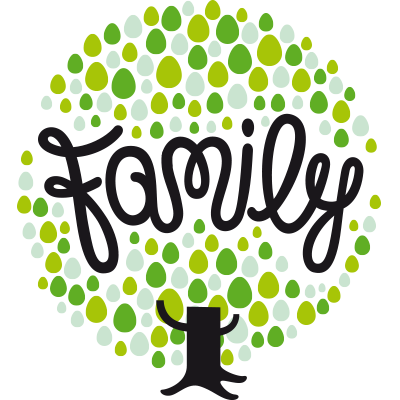 At review, you will all have time to reflect on the orginal family plan, to see what the outcome of actions is. This is your time to share your concerns or success storyIf it is agreed by all within the plan, your family no longer require support. Your family TAF can be closed.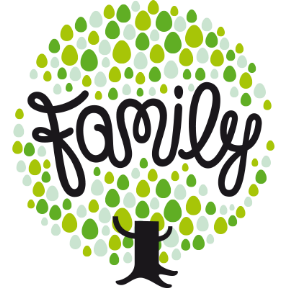 The following website could be useful to you – please take some time to visit and contact the appropriate serviceThat would meet your family’s needs     	www.essexlocaloffer.org.uk PACE – parents against Child exploiation  FRANK – friendly and confidential advice (drugs & alcohol)	www.snapcharity.org Special Needs and Parents www.nationaldomesticviolencehelpline.org.ukkooth.com – online safe and secure website for young people to chat freelywww.mind.org.uk – support for Mental health http://essexfamilywellbeing.co.uk - Essex Child & Family Well-Being Service www.ican.org.uk – communication for childrenwww.foundationyears.org.uk – Early Yearswww.tlc-essex – pre-school Your lead practitioner is :……………………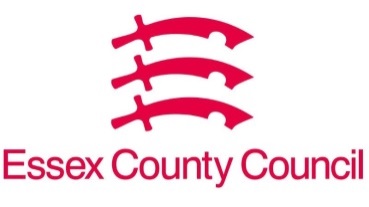  Contact details :…………………………..                                                           